DECLARAÇÃO DE RESPONSABILIDADEOs autores abaixo assinados do manuscrito intitulado “PERCEPÇÃO DAS USUÁRIAS REFERENTE À UTILIZAÇÃO DOS SERVIÇOS DO PROGRAMA ACADEMIA DA CIDADE DE RECIFE” declaram que participaram ativamente do planejamento, coleta dos dados e escrita do artigo. Além disto, declaram que o estudo não foi previamente publicado e nem está sendo analisado por outra revista.Recife, 27 de novembro de 2015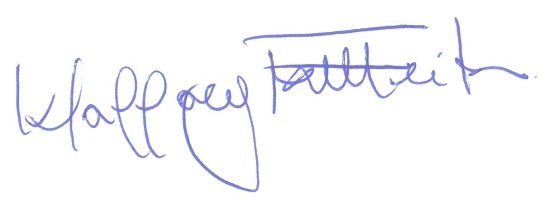 Wallacy Milton do Nascimento Feitosa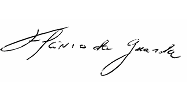 Flávio Renato Barros da Guarda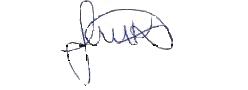 Lisandra Maria Konrad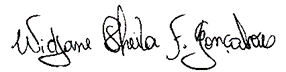 Widjane Sheila Ferreira Gonçalves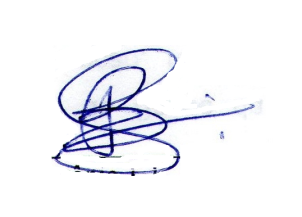 Petrônio José de Lima Martelli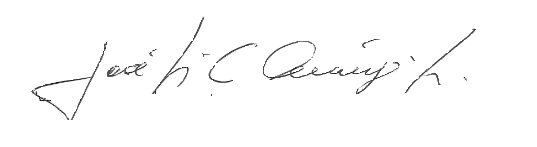 José Luiz do Amaral Corrêa de Araújo Júnior